AANVRAAGFORMULIER VOOR VRIJSTELLING VAN GEREGELD SCHOOLBEZOEK i.v.m. GEWICHTIGE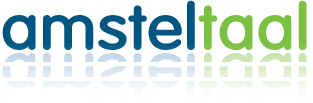 OMSTANDIGHEDEN VOOR MEER DAN 10 SCHOOLDAGENIn onderstaand formulier wordt gesproken over ‘extra verlof’, i.p.v. bovenstaande wettelijke omschrijving.De leerplichtambtenaar is voor deze aanvraag beslissingsbevoegd. Dit formulier zal daarom door de directeur/teamleider naar de gemeente worden gestuurdIn te vullen door de aanvragerAan de directeur/teamleider van AmsteltaalOndergetekende,			naam:  _____________________________________________________________		adres:  _____________________________________________________________   postcode + woonplaats:  _____________________________________________________________             telefoonnummer:  ______________________________________________________________verzoekt om extra verlof voor:Achternaam:			Voornaam:		Geboren:		Groep/klas:______________________ 		_______________		_____________	___________________________________		_______________		_____________	___________________________________		_______________		_____________	_____________Het verzoek betreft de periode van  __________________ t/m  ________________________zijnde in totaal ______________ schooldagen.Verlofaanvragen kunnen uitsluitend worden gedaan door degene die het gezag over een kind uitoefent en die zich op die dagen met de feitelijke verzorging van het kind heeft belast.Reden van het verzoek:Medische noodzaak / reden.Een verklaring bijvoegen van een arts/specialist, waaruit de medische noodzaak voor het extra verlof blijkt.Andere reden, namelijk: __________________________________________________________________Stukken bijvoegen waaruit de noodzaak van het aangevraagde extra verlof blijkt.====================================================================================Om uniform te kunnen besluiten over deze aanv raag, s.v.p. tevens invullen:Achternaam:			Voornaam broer/zus:	Geboren:		School:__________________________	____________________	___________	__________________________________________________	____________________	___________	________________________REGELGEVING VOORF EXTRA VERLOF BUITEN DE SCHOOLVAKANTIES IS REEDS UITGEREIKTIk ben bekend met bovenstaande (wettelijke) regelgeving. Tevens verklaar ik dit formulier naar waarheid te hebben ingevuld.(plaats) ________________________________________		(datum) _________________________________(handtekening ouder/verzorger) _______________________________________________In te vullen door de directeur/teamleider van de school:Het gevraagde verlof wordt   wel / niet    door mij ondersteund. Reden:O	de aanvraag voldoet   wel / niet   aan de onder de richtlijnen beschreven voorwaarden.O	andere reden, namelijk(plaats) ________________________________________		(datum) ____________________________________(handtekening directeur/teamleider) _______________________________________________Bijlage: REGELGEVING VOOR EXTRA VERLOF BUITEN DE SCHOOLVAKANTIESVerlof anders dan vakantieIn artikel 11 van de Leerplichtwet worden gronden voor extra verlof beschreven. In artikel 11, lid g, staat dat een jongere vanwege gewichtige omstandigheden extra verlof krijgt, als de redenen buiten de wil van de leerling of ouders liggen.Voorbeelden van gewichtige omstandigheden zijn:Het voldoen aan een wettelijke verplichting, als dit écht niet buiten de lesuren kan plaatsvinden (duur in overleg met de directeur/teamleider van de school);Verhuizing (maximaal één dag);Het bijwonen van het huwelijk van bloed- of aanverwanten t/m de 3e graad (in Nederland maximaal twee dagen, in het buitenland maximaal vijf dagen;Ernstige levensbedreigende ziekte zonder uitzicht op herstel van een (aangetrouwd) familielid t/m de 3e graad (duur in overleg met de directeur/teamleider van de school);Overlijden van een (aangetrouwd) familielid (in Nederland in de 1e graad maximaal 5 dagen, in de 2e graad maximaal 2 dagen, in de 3e en 4e graad maximaal één dag. In het buitenland in de 1e t/m 4e graad maximaal vijf dagen;25, 40- en 50-jarige ambtsjubileum en het 12 ½ , 25-, 40-, 50- en 60-jarig huwelijksjubileum van ouders/verzorgers of grootouders (maximaal één dag).Andere calamiteiten en naar het oordeel van de directeur/teamleider belangrijke redenen, maar geen vakantieverlof.1e graad	ouder, kind;2e graad	grootouder, broer, zus, kleinkind;3e graad	overgrootouder, oom, tante, neef/nicht (oom/tante-zeggers), achterkleinkind;4e graad	betovergrootvader, oudoom/-tante, neef/nicht (kind van broer/zus ouder), achterneef/-nicht.In onderstaande gevallen wordt geen extra verlof gegeven:Familiebezoek (in het buitenland) buiten de schoolvakanties;Kroonjaren;Goedkope vliegtickets buiten de schoolvakanties;Omdat de tickets al gekocht zijn of omdat er geen tickets meer zijn in de schoolvakanties;Vakantiespreiding;Eerder vertrek of latere terugkomst;Samen reizen/in konvooi rijden;Verlof voor een kind, omdat andere kinderen (uit het gezin) al of nog vrij zijn.Aandachtspunten:# De directeur/teamleider van de school is verplicht de Leerplichtambtenaar mededeling te doen van vermoedelijk ongeoorloofd schoolverzuim (ook als er twijfels bestaan over een ziekmelding). Tegen die ouder(s)/verzorger(s) die hun kind(eren) zonder toestemming van school houden zal een proces-verbaal worden opgemaakt;# Indien de directeur/teamleider de Leerplichtwet overtreedt, door bijvoorbeeld geen mededeling te doen van vermoedelijk ongeoorloofd schoolverzuim, dan kan de Inspectie van het Onderwijs een bestuurlijke boete opleggen (dit kan oplopen tot vele duizenden euro’s);# Volgens artikel 225 van het Wetboek van Strafrecht kan degene die valselijk een verklaring opmaakt of een verklaring vervalst die als bewijs van enig feit moet dienen worden gestraft met 6 jaar gevangenisstraf of een boete van de vijfde categorie.=====================================================================================================Het compleet ingevulde formulier dient uiterlijk 8 weken van tevoren te worden ingediend bij de directeur/teamleider van de school.Een aanvraag die later wordt ingediend hoeft niet in behandeling genomen te worden.De leerplichtambtenaar stelt de aanvrager op de hoogte van de beslissing.Tegen de beslissing kan door de aanvrager bezwaar worden aangetekend bij de (woon)gemeente.=====================================================================================================